Comments from Visitors and Parents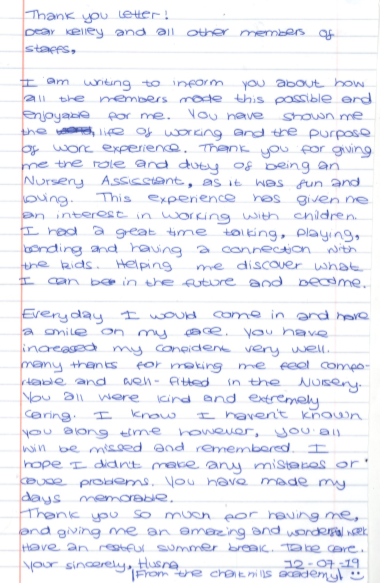 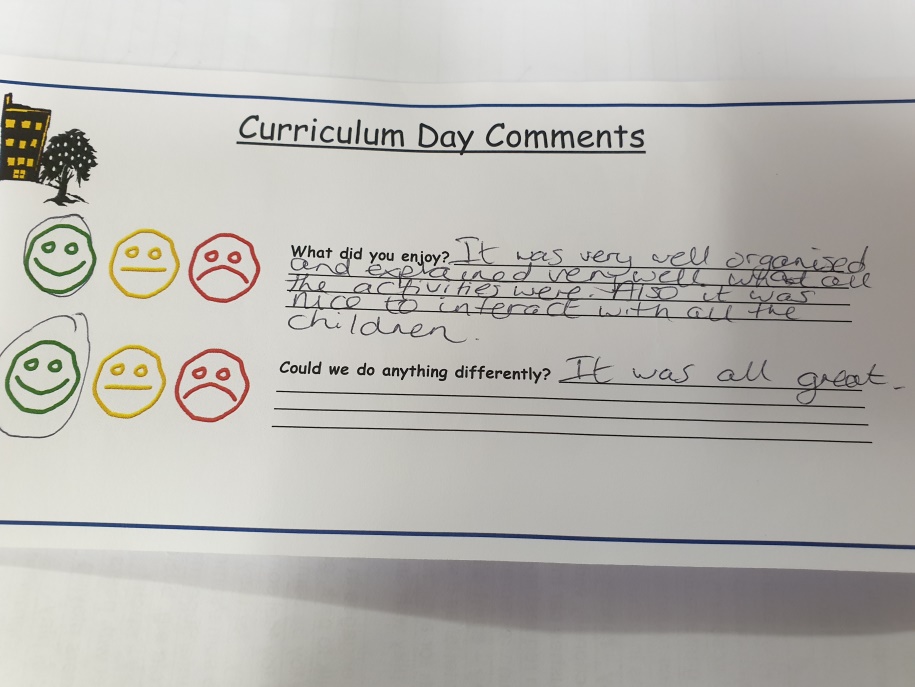 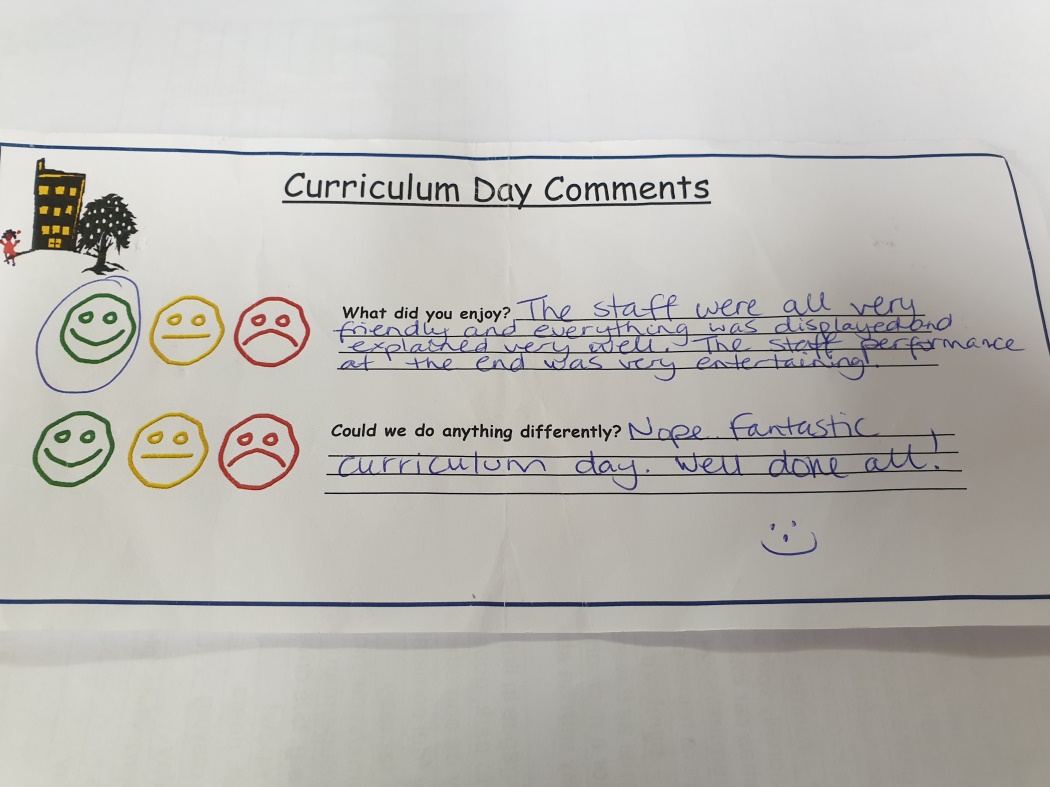 